Скажи НЕТ!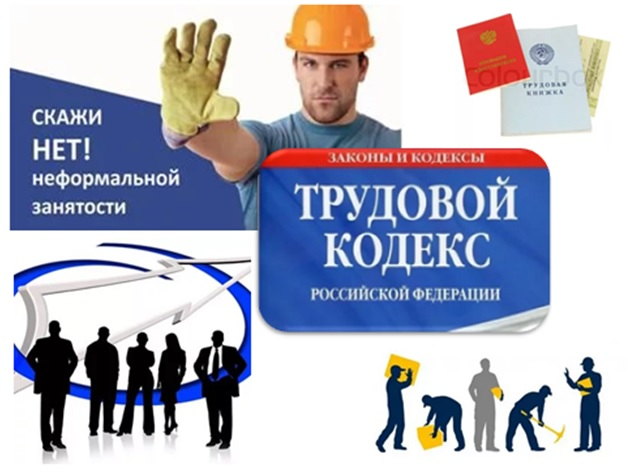 «Неформальной» занятостиО легализации трудовых отношенийОсновными задачами в сфере социально-трудовых отношений являются легализация «теневой» занятости, скрытых форм оплаты труда и повышение уровня заработной платы. Ни для кого не секрет, что многие работники получают «серую» заработную плату, либо недобросовестные работодатели и вовсе не оформляют трудовые отношения с работниками. В первую очередь от этого страдают сами работники. Работодатель, который выплачивает заработную плату «в конверте», лишает своих работников возможности получить в полном объеме пособие по временной нетрудоспособности, отпускные, оформить банковский кредит и ипотеку, а также получить достойную пенсию в дальнейшем, т.к. не отчисляются взносы в Пенсионный фонд.Решить эту проблему без участия самих работников, соглашающихся на неформальные трудовые отношения, получающих заработную плату «в конверте», практически невозможно. Поэтому обращаем внимание работников на то, что по вопросам правильности оформления трудовых отношений, а также о случаях нарушения трудового законодательства и выплаты заработной платы «в конвертах», вы можете сообщить по телефону «горячей линии» 6-12-63 в отдел по экономике и управлению имуществом администрации Кантемировского муниципального района Звонки принимаются с понедельника по пятницу, с 8-00 до 17-00, перерыв с 12-00 до 13-00.